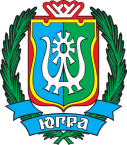 Департамент социального развитияХанты-Мансийского автономного округа – Югры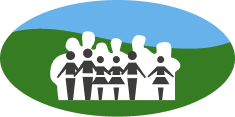 Бюджетное учреждениеХанты-Мансийского автономного округа – Югры«Няганский комплексный центрсоциального обслуживания населения»Публичный отчет о развитии добровольчества (волонтерства) в 2021 году2021 г.ВведениеРазвитие и поддержка добровольчества со стороны общества и государства в настоящее время - это один из реальных путей предоставления дополнительных социальных услуг нуждающимся категориям граждан.В основе мотивов, побуждающих людей к добровольной работе в социальной сфере, лежит значительный спектр индивидуальных и социальных потребностей, присущих каждому человеку: - потребность в общении и стремление быть социально полезным другим людям, потребность положительно влиять на окружающую их обстановку и участвовать в социальных изменениях;- желание реализовать себя, свои инициативы;- потребность в милосердии, доброте, подвижничестве;- стремление решать проблемы других людей и свои собственные. К примеру, значительная часть пожилых граждан чувствуют в себе большой потенциал, в связи с этим есть реальная потребность в постоянном расширении форм занятости и направлений деятельности лиц старшего возраста, волонтеров «серебряного» возраста, занимающихся добровольчеством. Добровольчество в сфере социальной защиты и социального обслуживания населения включает участие добровольцев в оказании безвозмездной помощи гражданам, нуждающимся в социальной поддержке и социальном обслуживании.Цель: создание условий для вовлечения волонтерских объединений в социально-значимую активную деятельность и качественное предоставление помощи нуждающимся категориям граждан.Задачи: - выявление потребностей граждан в получении всесторонней помощи от добровольцев;- формирование и повышение необходимых компетенции и практических навыков для осуществления добровольческой деятельности по различным (выбранным) направлениям;- обеспечение координации и сопровождения деятельности волонтеров при оказании помощи.Для реализации волонтерской деятельности используются формы работы:- индивидуальные: практические занятия, консультирование, беседы;- групповые: семинары, тематические лекции, досуговые и культурно-массовые мероприятия, акции, вебинары;- дистанционные: онлайн-встречи, онлайн-мероприятия, онлайн-акции.Основная частьС 2016 года в учреждении реализуется программа «Волонтеры «серебряного» возраста». По состоянию на конец 2021 года в реестре добровольцев состоит 32 участника «серебряного» возраста и 21 человек из числа корпоративных волонтеров. На официальном сайте учреждения разработан и ведется раздел «Волонтёрская деятельность».Куратором волонтерской деятельности является Энже Фахертиновна Новоселова, методист отделения информационно-аналитической работы. В 2020 году прошла обучение на сайте DOBRO.RU в онлайн-университете социальных наук для координаторов по работе в сфере добровольчества (волонтерства) по теме: «Клиентоориентированность в добровольческой среде».Для участия в масштабных событиях, получения опыта, для повышения компетенции, волонтеры  проходят обучение на платформе DOBRO.RU, участвуя в семинарах и обучаясь на курсах повышения квалификации, организованных БУ «Ресурсный центр развития социального обслуживания». Количество добровольцев «серебряного» возраста, зарегистрированных в ЕИС «DOBRO.RU» - 29 человек. Количество добровольцев, обучившихся по программам для волонтеров на платформе «Добро-университет» (https://edu.dobro.ru/) - 25 человек:- «Онлайн-курс по основам волонтерства для нынешних и будущих волонтеров» - 22 человека;-  «Основы волонтерства для начинающих» - 5 человек;- Онлайн-курс для волонтеров проекта «Голосование за благоустройство общественных пространств - 15 человек;- Вебинар цикла «Здоровье и качество жизни пожилых» - «Как научить родственников правильному уходу за пожилыми» - 2 человека;- Вебинар «Профилактика мошенничества среди пожилых людей»  - 1 человек;- Обучение волонтеров в качестве общественных наблюдателей в выборах 2021 - 7 человек;- «Волонтерство в сфере культуры. Базовый курс» - 1 человек;- Повышение квалификации по программе «Социальный проект: от идеи до гранта» - 1 человек.26 февраля 4 «серебряных» волонтера приняли участие в региональном этапе XI Всероссийского чемпионата по компьютерному многоборью среди пенсионеров в ХМАО - Югре с результатом  - I, III  места. С 25 по 26 марта «серебряный» волонтер приняла участие в X научно-практической интернет-конференции «Бережливое добровольчество в Югре» в номинации «Серебряное волонтёрство» - путь к активному долголетию (БУ «Ресурсный центр развития социального обслуживания»). 30 апреля приняли участие в Конкурсе «Лучшая модель волонтерской организации в сфере социального обслуживания» (БУ «Ресурсный центр развития социального обслуживания»).22 сентября 2021 волонтеры «серебряного» возраста приняли участие в межведомственном видеоселекторном совещании на тему: «Преимущества вакцинации: безопасная и эффективная защита от новой коронавирусной инфекции (COVID-19)». В сентябре 2021 года волонтер «серебряного» возраста принял участие во Всероссийском грантовом конкурсе «Молоды душой» в  направлении «Социальные проекты» в номинации «Доброе сердце» с проектом «Школа волонтеров «серебряного» возраста.С целью предотвращения распространения на территории Ханты-Мансийского автономного округа – Югры нового штамма SARS-CoV-2, вызывающего коронавирусную инфекцию, приняли участие в акции  «Серебряные волонтеры» за вакцинацию».В рамках оказания дополнительной поддержки граждан пожилого возраста в связи с COVID-19, на базе Учреждения продолжает работу телефон «Горячей линии» по вопросам адресного социального сопровождения граждан 65+.  За 2021 год поступило 78 звонков от граждан 65+, все поступившие звонки отработаны добровольцами. С 20 по 26 декабря, в рамках Новогодней недели добра, добровольцы приняли участие в акциях: «Волшебник Денис», «Новогоднее чудо»,  «Добрая почта», «Загляни в семейный альбом». Добровольцы  отправляли праздничные новогодние открытки одиноким пожилым гражданам, для организации новогодних праздников волонтеры приобрели новогодние украшения для отделения-интернат малой вместимости для граждан пожилого возраста и инвалидов, поздравляли участников Великой Отечественной войны и людей, попавших в трудную жизненную ситуацию.В Новогодней неделе добра приняли участие волонтёры МАУК МО г.Нягань «Городской культурный центр «Планета», Местная религиозная организация Православный приход соборного соборного храма святителя Алексия Московского, предоставив для наступающего праздника новогодние сувениры, игрушки на елки, сладкие подарки для получателей социальных услуг отделения-интернат.В сфере сохранения исторической памяти и гражданско-патриотического воспитания приняли участие в мероприятиях 52 добровольца. «Серебряные» волонтеры принимают активное участие в мероприятиях по благоустройству памятных мест и воинских захоронений, в мероприятиях по увековечиванию памяти погибших при защите Отечества, в акциях, посвященным памятным событиям в истории РФ - «Детство, опаленное войной», «Партизанский отряд», «Блокадный хлеб». Волонтеры «серебряного» возраста и куратор добровольческой деятельности приняли участие в региональном проекте «Герои газетных статей», направленном на сохранение и популяризацию военно-исторического документального наследия, увековечиванию памяти о событиях Великой Отечественной войны 1941-1945 годов. Организаторы проекта - Архивная служба Югры (КУ «Государственный архив Югры») и Ресурсный центр добровольчества (БУ «Ресурсный центр развития социального обслуживания»).Добровольцы выявляли в газетах, выпускаемых на территории округа  в военные годы, информацию о героях войны, тыла, о событиях военных лет.Приняли участие в Масштабном праздновании годовщины Всероссийской акции взаимопомощи #МыВместе, подарив сотрудницам ковидного отделения Няганской городской и детской поликлиники апельсины, совместно с родители и детьми БУ «Няганский реабилитационный центр для детей и подростков с ограниченными возможностями» приняли участие в акции «Кормушки для птиц», с сотрудниками полиции провели акцию «Осторожно, мошенники! Не дай себя обмануть».В летний период «серебряные» волонтеры принимали участие в экологической акции «Чистый берег». Участвуют в акциях по сбору пластмассовых  крышечек, макулатуры  и  сбору отработанных батареек.		  В период  подготовки к новому учебному году подключились к акции  «Коробка добра», «Собери ребенка в школу»,  собрав для детей из неполных и многодетных семей школьные принадлежности. Добровольцы оказывают различную помощь гражданам старшего поколения и инвалидам, проводят  досуговые  мероприятия в онлайн формате, поздравляют с тематическими праздниками одиноко проживающих граждан, в том числе ветеранов ВОв.Во исполнение приказа Депсоцразвития  Югры от 03.09.2020  № 1126-р «О закреплении добровольцев (волонтеров) за гражданами пожилого возраста» 7 «серебряных» и «корпоративных» добровольцев  закреплены за гражданами пожилого возраста, нуждающимися в постоянной или временной посторонней помощи.Во исполнение приказа Депсоцразвития Югры от 02.10.2020  №1259-р «Об организации работы учреждений, подведомственных Депсоцразвития Югры, по социально-психологическому сопровождению лиц с инвалидностью добровольцами (волонтерами), профилактике эмоционального выгорания добровольцев (волонтеров), оказывающих социальные услуги», 9 добровольцев  принимают участие в мероприятиях социально-психологического сопровождения лиц с инвалидностью, проведено 28 мероприятий. Психологом Учреждения проведено 36 мероприятий  с добровольцами по профилактике эмоционального выгорания.В 2021 году в рамках технологии  «Алло, волонтер!» оказана телефонная помощь 86 гражданам пожилого возраста в количестве 173 услуги, в рамках технологии «Добрососед» 67 гражданам, нуждающихся в помощи волонтеров из числа соседей оказано 261 услуга, в  том числе ветеранам ВОв.За активную гражданскую позицию, вовлеченность в добровольческую деятельность, за неоценимую помощь гражданам в период пандемии коронавирусной инфекции, за участие в реализации архивного проекта «Герои газетных историй», добровольцы награждены благодарственными письмами:- Депутата государственной думы РФ Татьяной Гоголевой;- БУ «Ресурсный центр по развитию добровольчества в сфере социальной защиты и социального обслуживания»;- Региональный координационный центр развития добровольческой деятельности в архивном деле на территории ХМАО - Югры.Учреждением заключены соглашения по совместной деятельности  с привлечением добровольцев (волонтеров) с Местной религиозной организацией «Православный Приход соборного храма святителя Алексия Московского», Всероссийской общественной организацией «Союз добровольцев России», МАУК МО г.Нягани «Дом молодежи», МАУК МО городской культурный центр «Планета». В рамках заключённых соглашений проводятся совместные мероприятия, акции, приуроченные к праздничным и памятным датам.ЗаключениеУчастие в волонтерском движении способствует изменению мировоззрения  и приносит пользу, как государству, так и самим волонтерам, которые посредством добровольческой деятельности развивают свои умения и навыки, удовлетворяют потребность в общении и самоуважении, осознают свою полезность и нужность, развивают в себе важные личностные качества, на деле следуют своим моральным принципам.В ходе проведенных обучений все волонтеры получили необходимые для работы с гражданами пожилого возраста и инвалидами знания и приобрели навыки, способствующие оказанию необходимой культурно-просветительской деятельности, бытовой, консультативной, психологической помощи пожилым людям и инвалидам. Проведены все запланированные мероприятия и акции. Добровольческая деятельность  востребована и позволяет удовлетворять потребности граждан, нуждающихся в помощи.Приложение к отчету  БУ «Няганский комплексный центр социального обслуживания населения» Отзыв от получателя социальных услуг отделения социального сопровождения граждан: «Добрых слов о Вас  можно много сказать. Я хочу пожелать жизни долгой, полной, счастливой, легко отдыхать и трудиться с отдачей. Чтоб все получалось. Низкий поклон и большое спасибо за помощь! Флеева».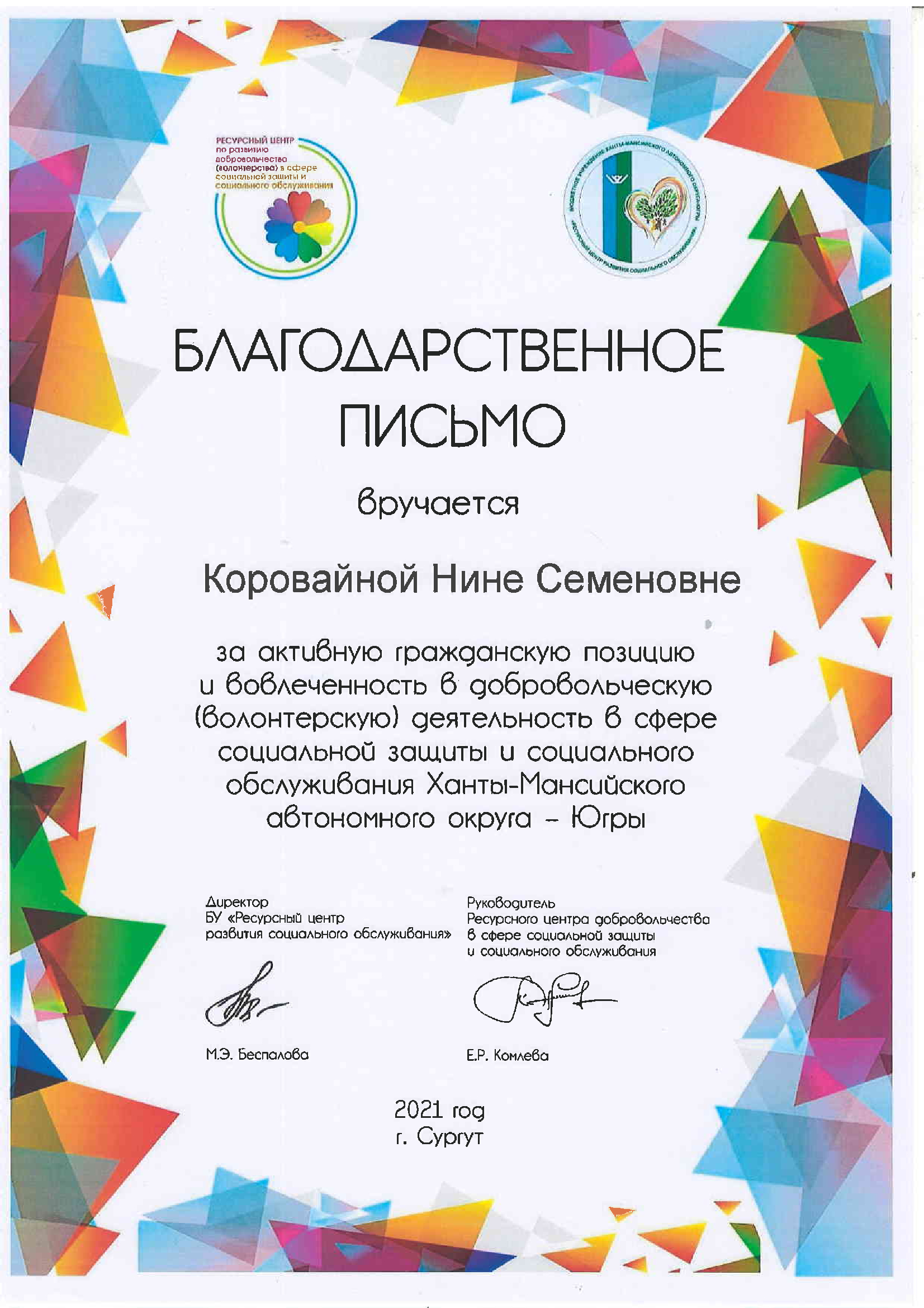 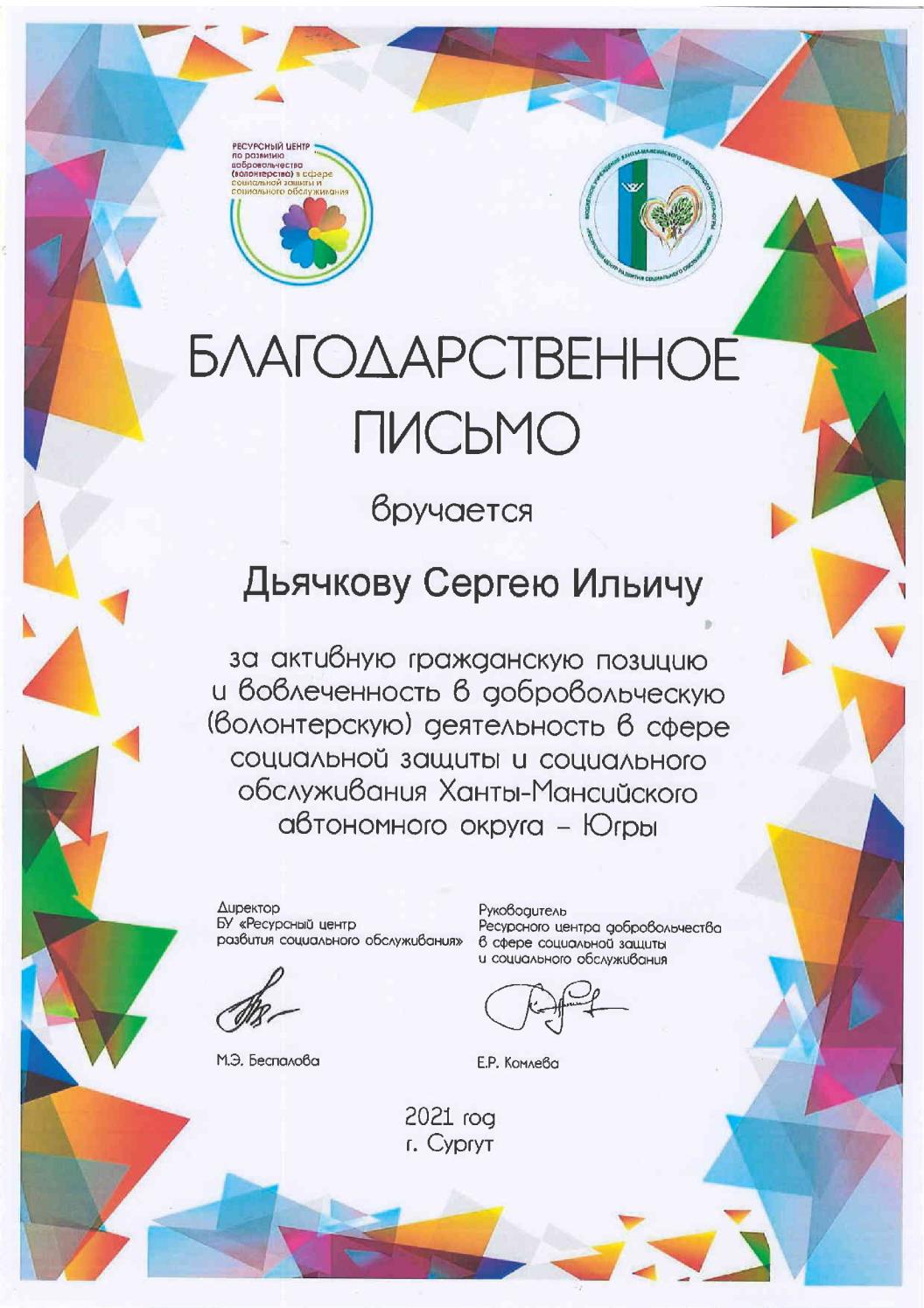 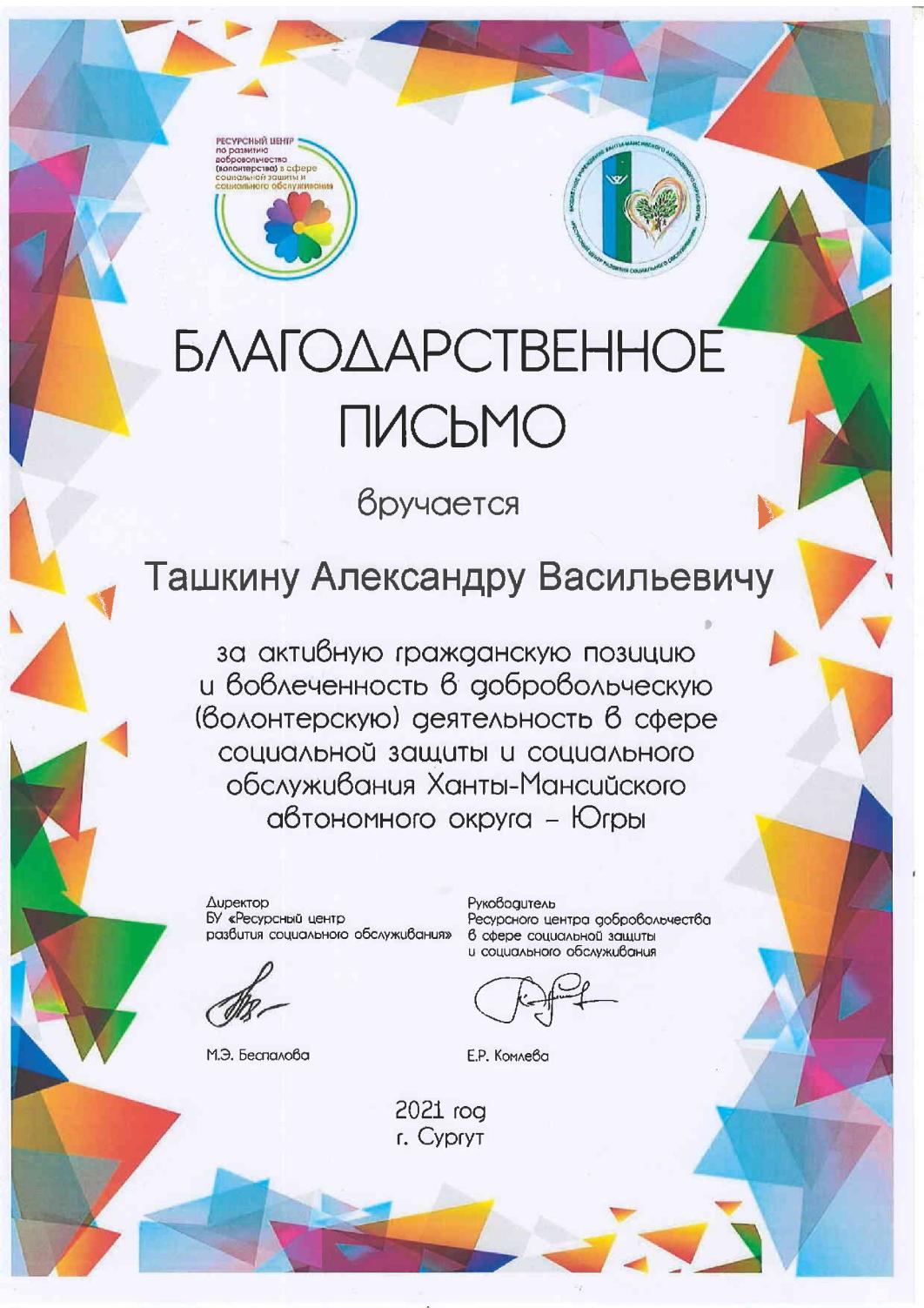 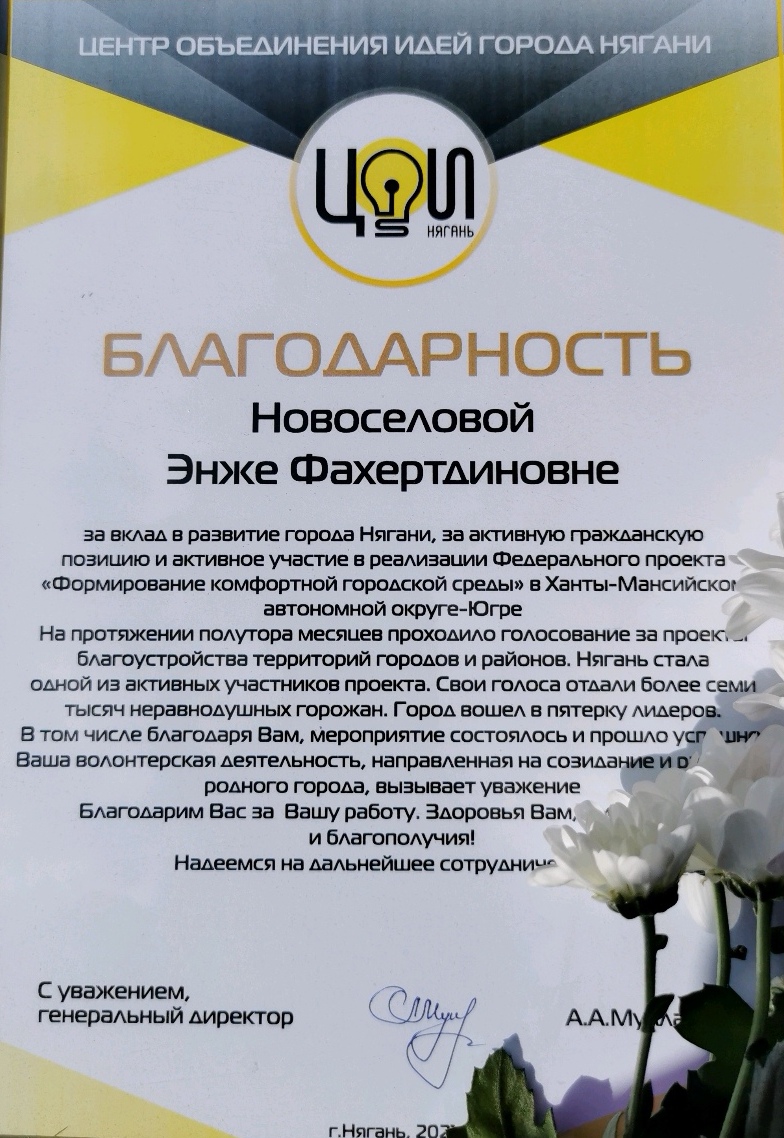 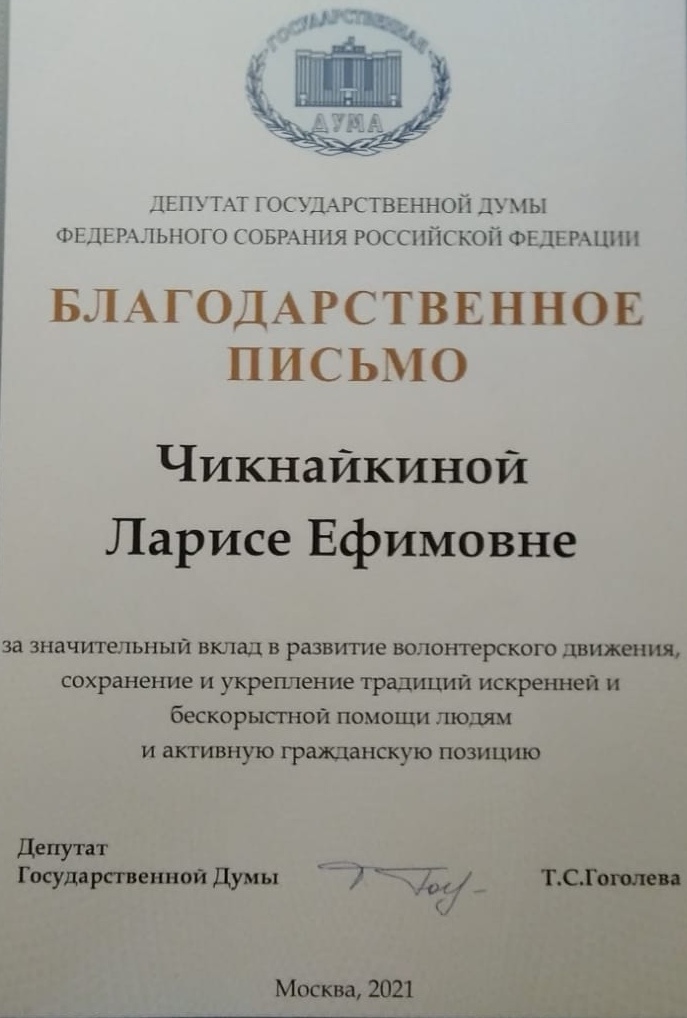 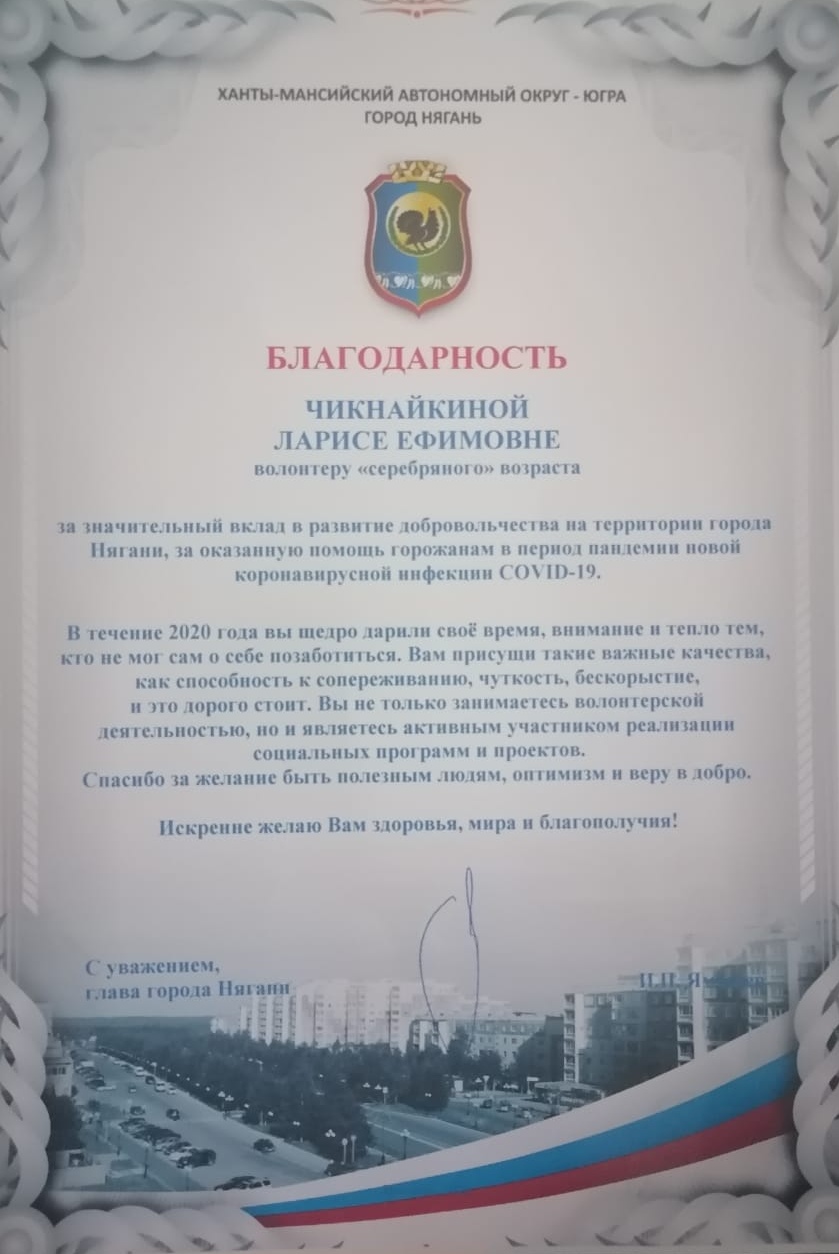 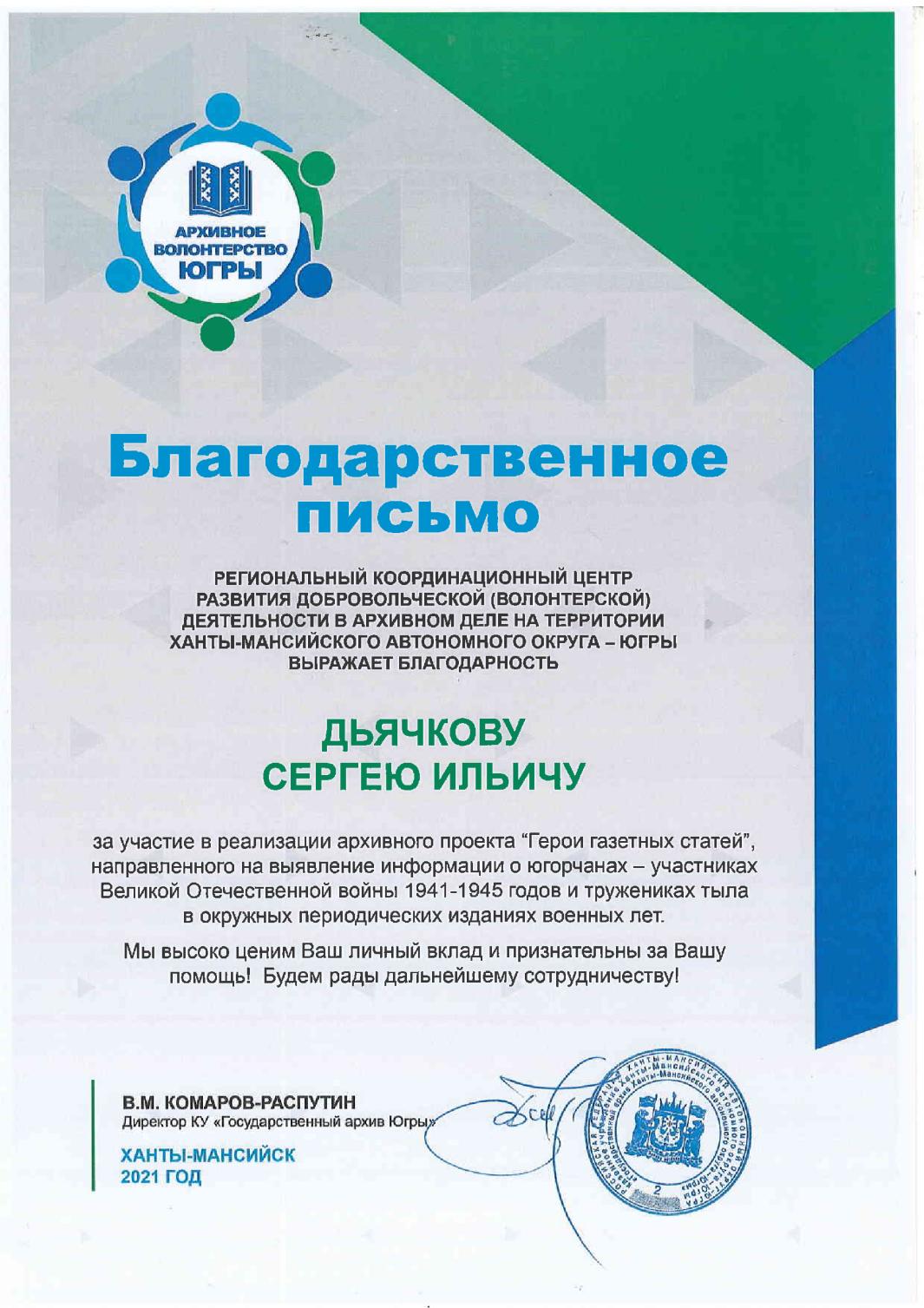 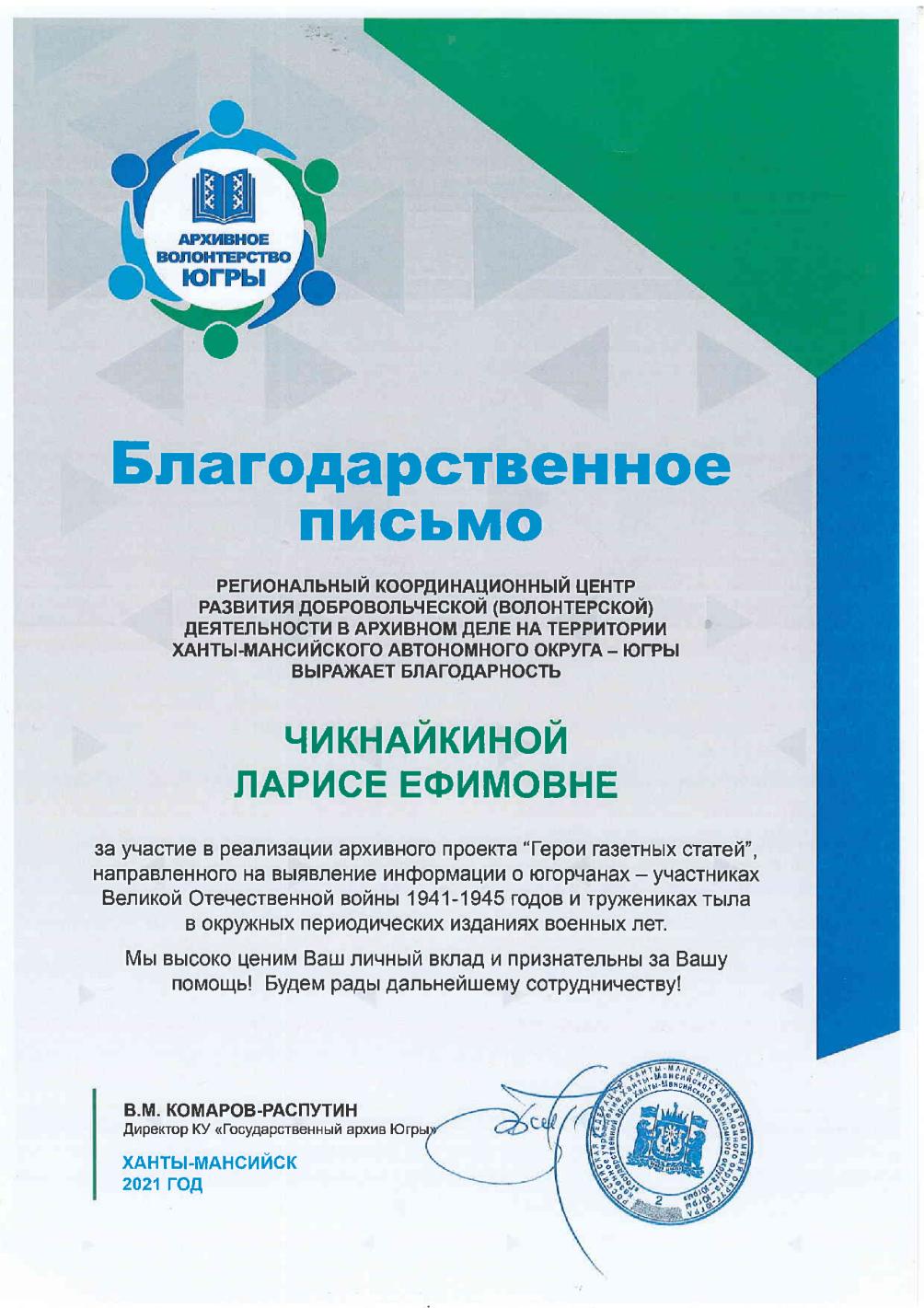 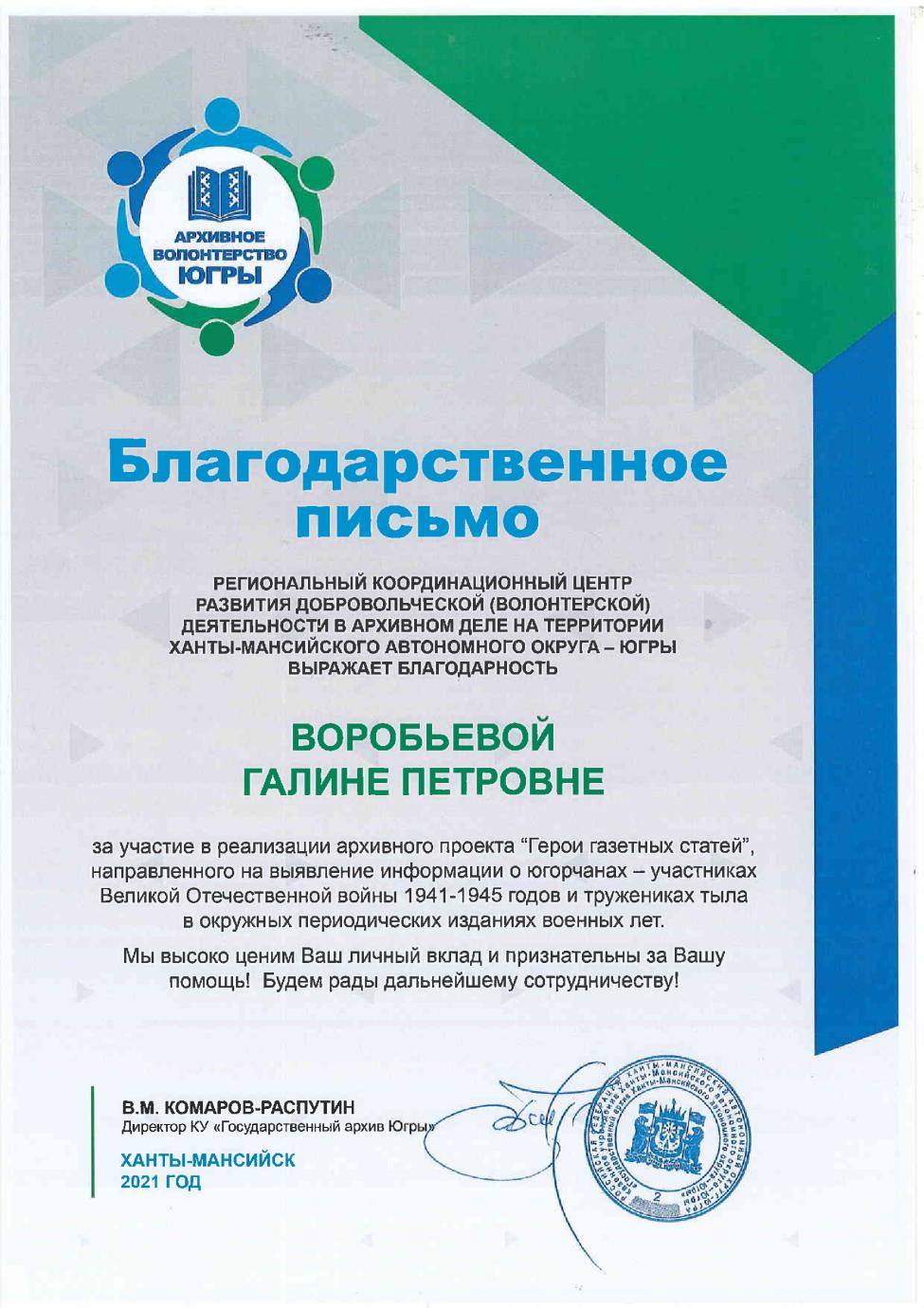 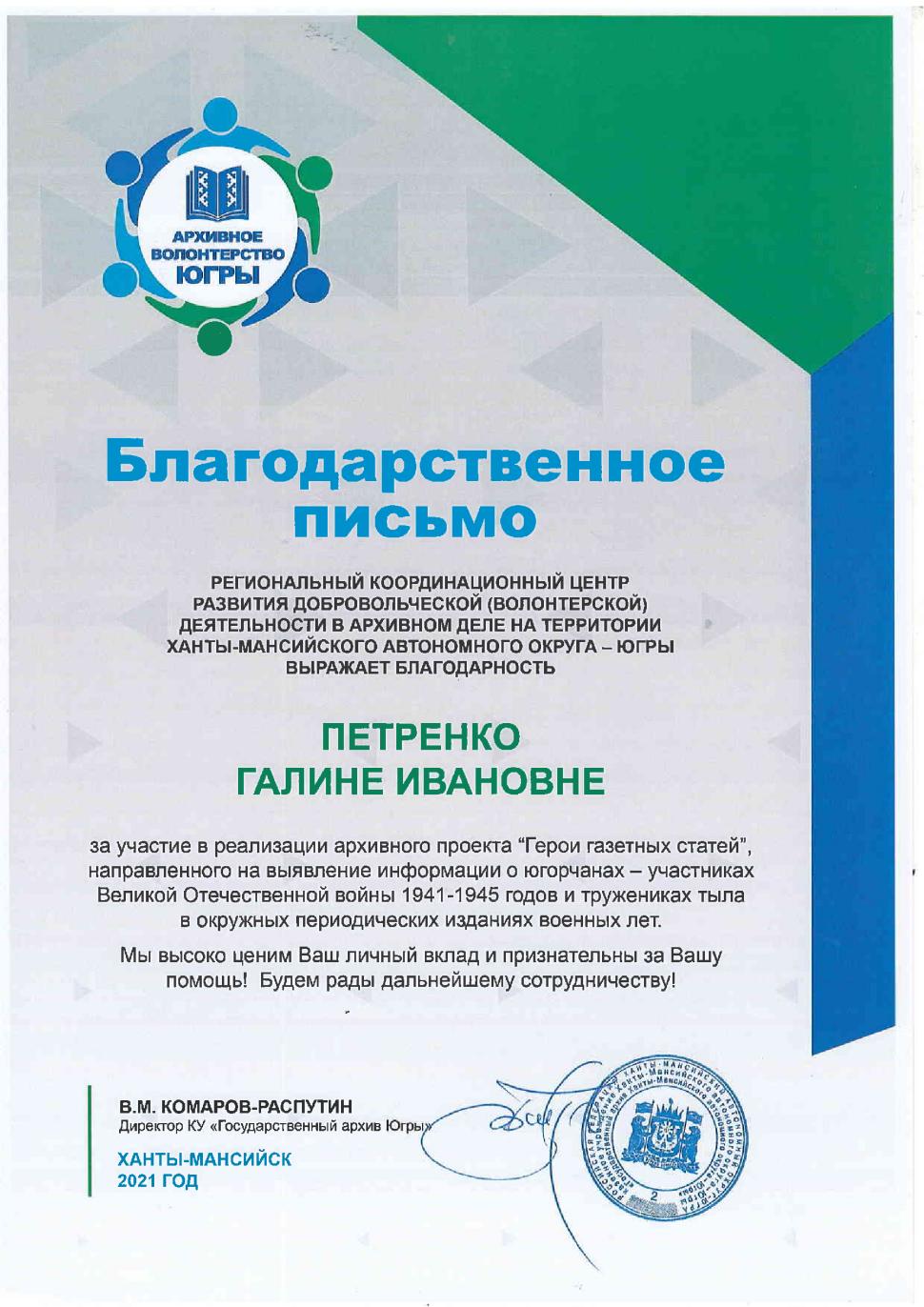 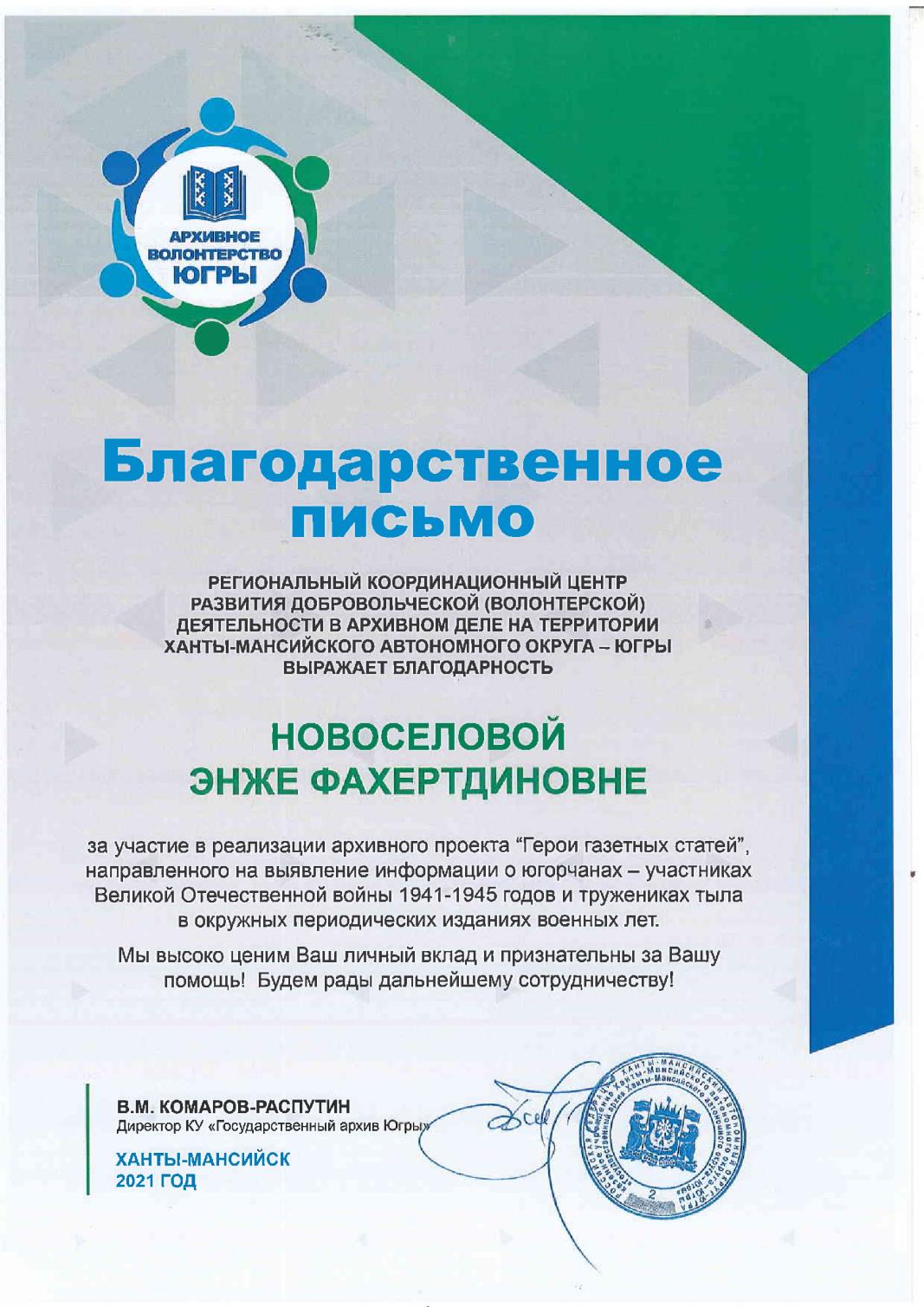 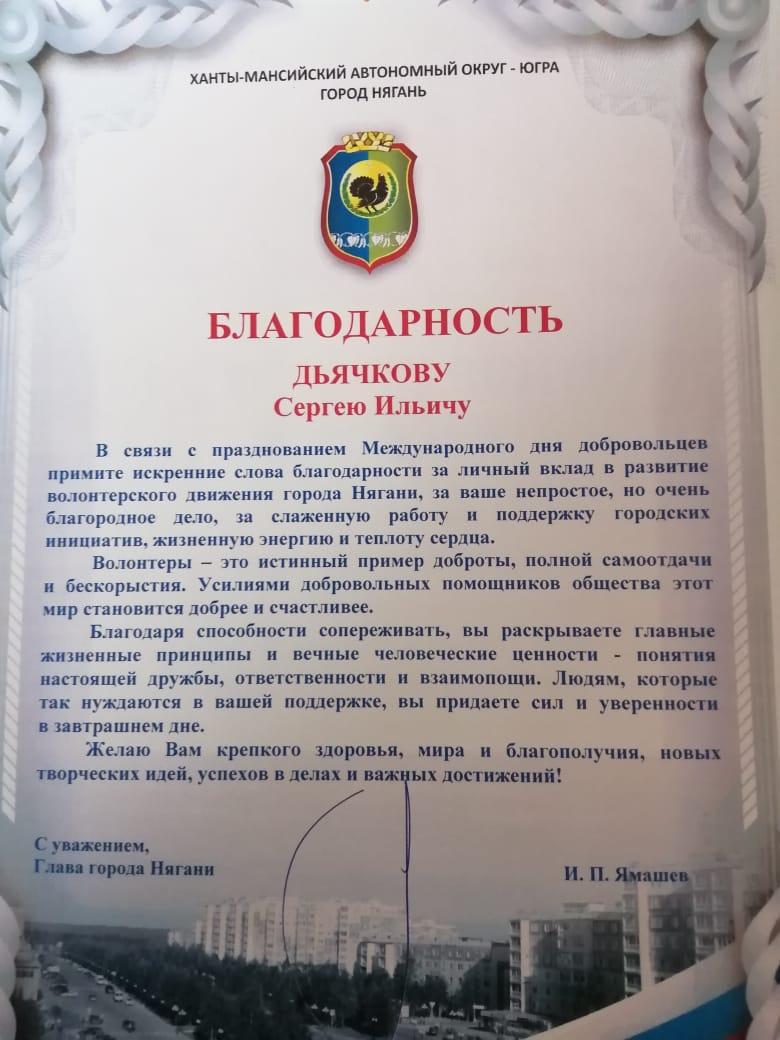 Контактные данные учреждения социального обслуживанияДиректор учреждениямисоциального обслуживания628187, ХМАО-Югра, г. Нягань,ул. Интернациональная, 9А Медведева Виринея НиколаевнаE-mail: nyagankcson@admhmao.ruМедведева Виринея НиколаевнаТелефон: 8(34672) 5-42-99официальный сайт: https://86kcson.ru/Ответственный за развитие добровольчества (волонтерства)Сылки на имеющиеся социальные сети: https://ok.ru/group/53218932818091, https://vk.com/public123786034, https://www.instagram.com/niaganskiikompleksnyitsentr2/Новоселова Энже Фахертдиновна Сылки на имеющиеся социальные сети: https://ok.ru/group/53218932818091, https://vk.com/public123786034, https://www.instagram.com/niaganskiikompleksnyitsentr2/Координатор развития добровольчества (волонтерства)Сылки на имеющиеся социальные сети: https://ok.ru/group/53218932818091, https://vk.com/public123786034, https://www.instagram.com/niaganskiikompleksnyitsentr2/Новоселова Энже Фахертдиновна